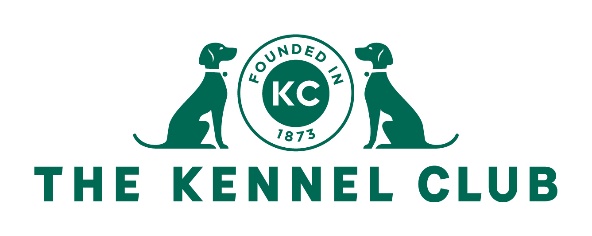 SPECIMEN OPEN/LIMITED RALLY SCHEDULEThis document is issued by The Kennel Club as a guide for competition secretaries and their printers.  All schedules for this type of competition must be compiled in accordance with the layout indicated and the rules and regulations must be included as indicated. No modifications should be made to this specimen schedule except by permission of the Board of The Kennel Club, which should be followed by advertisement in the canine press wherever possible.Additional information may be added to the schedule such as details of sponsorship, club logos, directions to the venue etc, and this information may be included on any appropriate page.Please note that throughout this document all instructions and/or advice notes are shown in bold italic typeface.  For the convenience of show secretaries when revising previous schedules, any wording from the previous specimen schedule which is no longer required to be included is shown in red and strikethrough (with the old numbering). Amendments from the previous edition are shown in bold red type. Societies must include in the schedule any particular measures or conditions that competitors need to be aware of prior to the event. This specimen schedule and entry form was updated in December 2023 with effect for shows on or after January 2024.This document is updated on a regular basis to take into account any relevant changes to regulations etc.  Please ensure that you have the latest copy which can be obtained on The Kennel Club website thekennelclub.org.uk/rallysecretary or by contacting The Kennel Club on 01296 318540.SPECIMEN SCHEDULE(NOTE: Instructions/Advice Notes are shown in bold italic type face)(The information shown on this page must appear on the schedule’s front cover or title page.)NAME OF SOCIETY/CLUBSCHEDULE OF OPEN/LIMITED RALLY COMPETITION(held under Kennel Club Rules & Regulations S and licensed by The Kennel Club Limited/ The Scottish Kennel Club (whichever is applicable at the show))COMPETITION VENUE (incl Post Code)DATE OF COMPETITIONTIME OF OPENING – TIME OF FIRST WALK THROUGH – TIME OF START OF JUDGING(Any additional title for which prior permission has been given by the Board of The Kennel Club may be added here)The officers and committee members of the society / or the licensee holding the licence are deemed responsible for organising and conducting the competition safely and in accordance with the rules and regulations of The Kennel Club and agree to abide by and adopt any decision of the Board or any authority to whom the Board may delegate its powers subject to the conditions of Regulation S31.  In so doing those appointed as officers and committee members, or the licensee, accept that they are jointly and severally responsible for the organisation of the competition and that this is a binding undertaking.RULES AND REGULATIONS(The following rules and regulations are mandatory and therefore must be included in the schedule. Where it is stated ‘if applicable’ they may be omitted if they do not apply to the show. Items in bold should be replaced by the appropriate wording; items in normal type should be included verbatim. Instructions and additional rules applicable to the competition may be added at the discretion of the organising society but these must not contradict any of the rules and regulations given below). State the names of the judges. State the names of the reserve judges (if not listed elsewhere).Specify all offers of sponsorship or donations with the names of the sponsors (if applicable).State the amount of entry and other fees.State the awards and amount of prize money where offered.State the process for handlers to book in.No bitch in season is allowed to compete.The mating of bitches within the precincts of the competition is forbidden.All dogs must enter and leave the judging ring on lead. When in use, one end of the lead must be attached to a ring on the dog’s collar and the other should be held in the handler’s hand(s), except for when performing Bonus Exercises 4 or 5 where the handler has chosen for their dog to drag the lead.Dogs must compete in a buckle or snap collar. Collars may have tags on them. Decorations and/or costumes, harnesses, slip leads, check and half-check collars are not allowed. A medicated collar may also be worn in the ring.The committee reserves to itself the right to refuse entries.Include either statement a or statement b below:a.	Not for competition entries will be accepted for dogs aged four calendar months and over. Details of each dog must be recorded on the entry form and must be Kennel Club registered.		or	b.		Not for competition entries are not accepted.
State the society’s policy on refunds to competitors in the event of cancellation of the competition. It is not acceptable to state that no refunds will be given. Recommended wording is: In the event that the competition is cancelled due to unforeseen circumstances, the society will refund fees, less reasonably incurred expenses. If the show processor has the provisions to do so, competitors will be refunded in the manner in which they had entered the competition, but in any event the society will refund fees within 3 months of the competition date to all those who had entered and requested a refund within 1 month of the competition date.Should a judge be unable to fulfil their appointment the organiser reserves the right to appoint an alternative judge.It is the competitor’s responsibility to be available for their class and running order.Should circumstances so dictate the organiser, in consultation with the judges, may alter arrangements as necessary.  Such changes will be reported to The Kennel Club.Only dogs of six calendar months of age and over on the first day of the competition are eligible to take part in Level 1, 2, or 3 classes. Only dogs of 12 calendar months of age and over on the first day of the competition are eligible to take part in Level 4 or higher classes or special classes which incorporate jumps or similar exercises. A dog which is 7 years old or over on the first day of the competition may be entered in a Veteran class.Organisers of open rally competitions and limited rally competitions may set a capping level on the entries to be accepted in any standard or special class and may decline entries received after the capping level has been reached. State the capping level for each class. The capping level must be set at a minimum of 40 entries received. There is no maximum level at which a cap may be set. For limited shows entry is limited (include here whichever of the following are applicable –  to members of the organising society / to competitors resident within a specific area / to specific breeds / by numbers [such numbers to be stipulated] / or give details of any other form of limit which has been given prior approval by the Board of The Kennel Club).A dog must not compete in the same class more than once, including special classesState the procedure for booking in, Regulation S(B)3.d. State the procedure regarding entry passes (if applicable) No person shall carry out punitive correction or harsh handling of any dog at any time within the precincts of the competition.No competitor shall impugn the decisions of the judge or judges.After a dog has commenced competing in a class no substitution of handler is permitted in that class.For the duration of the competition and including those in the exercise area, all dogs must be on a lead except when competing or practising prior to competition.Food or toys shall not be carried in the ring or given to a dog whilst under test, except in special classes where the use of food and/or silent toy rewards has been specified in the schedule.A dog can not be entered in the same class more than once.Once a dog has entered the ring to compete, no further practice may be carried out.A dog must, at the time of entry for the competition, be registered as required by Kennel Club rules and regulations in the owner’s name (or registration or transfer applied for). In the case of joint registered owners the full name of every registered owner must be given.Where an owner makes an entry on behalf of another joint registered owner(s) or where an agent enters on behalf of a single or joint registered owner(s) such person must have the authority and consent from the single or joint registered owner(s) to sign the entry form on their behalf thereby binding them all to Kennel Club rules and regulations. In the event of any dispute, evidence of such authority and consent will be required.A dog acquired subsequent to entry having been made at a competition may compete as the new owner's property provided that an application for the transfer has been forwarded to The Kennel Club before the competition, and the new owner has undertaken to abide by the regulations and conditions of the original entry form (and in accordance with the conditions set out above).Dogs will be disqualified if proved to have been handled in the class by a scheduled judge’s spouse or immediate family, or resident at the same address as a scheduled judge.Following discussion between the chief steward and the show management and/or a veterinary surgeon, a dog shall be prevented from competing and/or removed from the competition if it is:-a.	A bitch which is in season.b.	Suffering from any infectious or contagious disease.c.	Interfering with the safety or chance of winning of an opponent.d.	Of such temperament or is so much out of control as to be a danger to the safety of any person or other animal.e.	Likely to cause suffering to the dog if it continues competing.The circumstances of such a removal shall be recorded in the show Incident Book and submitted to The Kennel Club.Judges’ discretion prevails and judges' decisions are final.Include the following statement:DOGS IN VEHICLES ON HOT DAYSYour dog is vulnerable and at risk if left in a vehicle in high temperatures and even on days considered as slightly warm.  Please take care of your dog.If your dog is found to be at risk forcible entry to your vehicle may be necessary without liability for any damage caused.Welfare of DogsAn exhibitor (or competitor) whose dog is entered at a Kennel Club licensed event should take all reasonable steps to ensure the needs of their dog(s) are met, and should not knowingly put their dogs’ health and welfare at risk by any action, default, omission or otherwise.  A breach of this regulation may be referred to the Board for disciplinary action under Kennel Club rules and regulations. The use of pinch collars, electronic shock collars, or prong collars, is not permitted at any rally event licensed by The Kennel Club. This shall apply at the venue and within the precincts of the competition.No modifications may be made to the schedule once published except by permission of the Board of The Kennel Club which must be followed by advertisement in the canine press if possible.	Animals in Event32.	No animal other than one officially entered shall be brought into the precincts of a competition during its continuance, except any dogs registered to assist the disabled, or dogs required for educational or instructional purposes or by permission of the Board.  However, at the discretion of the host organisation, a dog brought to the show by a spectator may be admitted into the precincts of the competition, with the proviso that those in charge of the dog sign a declaration confirming the dog is free from disease and that the dog will be kept under proper control at all times. ELIGIBILITY AND SCHEDULE OF CLASSES Classes at rally competitionsA competition host may stage one or more special classes not conforming to the standard class tests set out in Annex C of the Regulations. Such classes must contain the word ‘special’ in the title of the class, and shall not count towards progression, titles or awards in standard competition classes.LevelsRally handler/dog teams compete in their lowest eligible class from Level 1 to Level 6. They may also compete at the subsequent level.Progression to the next level does not require either wins or places. Progression is dependent upon gaining three excellent scores, under three different judges, or six qualifying scores under four different judges.Levels 1 – 4 have a qualifying score of 175 out of 200.Levels 5 & 6 have a qualifying score of 180 out of 200.Scores equivalent to these qualifying scores (or greater) earned at limited rally competitions do not count towards progression, rally Level Titles or Excellent titles.In all levels a qualifying score of 190 or above equates to an excellent score.Rally handler/dog teams where the dog is 7 years of age or older may compete in Veteran as well as, or instead of, their lowest eligible class.Veteran has a qualifying score of 175 out of 200. A qualifying score of 190 or above equates to an excellent score.EligibilityWhen entered for a competition, a dog must be entered in a standard class at the level for which it is eligible.The dog may also, if desired, be entered in up to two additional classes including one further standard level class at the subsequent higher level. , one additional special class, or two additional special classes. A dog may be entered in special classes only, up to a maximum of 3 classes. Special classes do not count towards progression. Once a dog has earned any level or excellent title, it is no longer eligible for any lower level.A dog which is 7 years old or over on the first day of the competition may be entered in just a Veteran class. It may also be entered in standard level classes and special classes to a maximum of 3 classes in total.A dog may be entered in special classes only, up to a maximum of 3 classes in total. Special classes do not count towards progression.Level 1- Open to dogs which have not achieved a Level 1 or Level 1 Excellent title.	Level 2- Open to all dogs which have achieved a Level 1 or Level 1 Excellent title, except those that have achieved a Level 2 or Level 2 Excellent title. Dogs eligible for and entered at Level 1 may also enter at this level.Level 3- Open to all dogs which have achieved a Level 2 or Level 2 Excellent title, except those that have achieved a Level 3 or Level 3 Excellent title. Dogs eligible for and entered at Level 2 may also enter at this level.Level 4- Open to all dogs which have achieved a Level 3 or Level 3 Excellent title, except those that have achieved a Level 4 or Level 4 Excellent title. Dogs eligible for and entered at Level 3 may also enter at this levelLevel 5- Open to all dogs which have achieved a Level 4 or Level 4 Excellent title, except those that have achieved a Level 5 or Level 5 Excellent title. Dogs eligible for and entered at Level 4 may also enter at this level.Level 6- Open to all dogs which have achieved a Level 5 or Level 5 Excellent title. Dogs eligible for and entered at Level 5 may also	enter at this level.Veteran- Open to all dogs aged 7 years or over on the first day of the competition.
CLASSIFICATION PAGES(LIST ONLY THE CLASSES TO BE SCHEDULED AT THIS COMPETITION TOGETHER WITH A List of Names of qualified judges - AN EXAMPLE IS SHOWN BELOW.)Judges must be qualified in accordance with the Kennel Club Rally Regulations (S)CLASS	JUDGE		RESERVE1.	LEVEL 1 	Name	Name2.	LEVEL 2	Name	Name3.	LEVEL 3	Name	Name4.	LEVEL 4	Name	Name5.	LEVEL 5	Name	Name6.	LEVEL 6	Name	Name7.	VETERAN	Name	NameRESERVE JUDGES:  Names can either be listed next to specific classes or as a list for any class.ENTRY FORMIf accepting postal entries an entry form, the wording of which must be in accordance with that approved for the time being by The Kennel Club, must be included within the schedule.The entry form must include the following statement, on the front or reverse side of the form:Your dog is vulnerable and at risk if left in a vehicle in high temperatures and even on days considered as slightly warm. Please take care of your dog.If your dog is found to be at risk forcible entry to your vehicle may be necessary without liability for any damage caused.Specimen of standard entry form attached which will include a box for The Kennel Club registration number of each dog.EXERCISE MODIFICATION REQUEST FORMThe Exercise Modification Request form for handlers must be included as part of the schedule. A copy of the document is attached.Kennel Club Specimen Entry Form – Rally Competitions									*The Kennel Club Registration Number (or the Authority to Compete number for dogs resident outside the UK) must be stated or the entry will be returned. Exercise Modification RequestPlease send this completed request to the competition secretary, with your entry form, to request an exercise modification. Exercise modification requests can also be submitted with your online entry. Modifications can only be requested for handlers, not dogs. The competition secretary shall inform the judge before the competition, where possible, to enable the Judge to plan their course appropriately. The Chief Rally Steward shall also be made aware of any modification Requests, to ensure they have the information to assist judges and competitors if needed. The modification should be as close as possible to the original exercise and all exercises on the course must be completed. The modification must not be a request for leniency in judging. Approval of the exercise modification is at the discretion of the Judge and competition management.All teams requesting exercise modifications will be judged in accordance with the current rules and regulations. Handler:	 ___________________________________________  Dog’s Name:	  ___________________________________________Breed: 		  ___________________________________________  Classes entered: ___________________________________________Please describe the type of modification required: (For example; more space for wheelchair use, wider turns due to balance issues, use of caller for visually impaired handlers etc.)SHOW SECRETARY:Name, contact address and telephone number. Email address is optionalCHIEF STEWARD:Name must be statedENTRIES CLOSE: The closing date (Postmark) must be stated and this must be at least 14 days prior to the date of the competitionENTRIES TO BE MADE TO:Address to which entries to be sent. Give details of online entry procedure where relevantELIGIBILITY:Last qualifying date: (insert the date seven days before entries close)VETERINARY SUPPORT: Name and phone number of vet on callMANDATORY COMPETITION DETAILS INCLUDING NAME OF SOCIETY, PLUS VENUE AND DATE TOGETHER WITH A STATEMENT THATTHE COMPETITION WILL BE HELD UNDERKENNEL CLUB LTD RULES AND REGULATIONS “S”MANDATORY COMPETITION DETAILS INCLUDING NAME OF SOCIETY, PLUS VENUE AND DATE TOGETHER WITH A STATEMENT THATTHE COMPETITION WILL BE HELD UNDERKENNEL CLUB LTD RULES AND REGULATIONS “S”MANDATORY COMPETITION DETAILS INCLUDING NAME OF SOCIETY, PLUS VENUE AND DATE TOGETHER WITH A STATEMENT THATTHE COMPETITION WILL BE HELD UNDERKENNEL CLUB LTD RULES AND REGULATIONS “S”THE DATE OF ENTRIES CLOSING MUST BE STATEDTOGETHER WITH FULL DETAILS OF ENTRY FEESAND ANY OTHER FEES APPLICABLE TO THE COMPETITION.Include a box to indicate how running order notification will be made in addition to post- email or websiteIt is advisable to include a statement that“On no account will entries be accepted without fees”.THE DATE OF ENTRIES CLOSING MUST BE STATEDTOGETHER WITH FULL DETAILS OF ENTRY FEESAND ANY OTHER FEES APPLICABLE TO THE COMPETITION.Include a box to indicate how running order notification will be made in addition to post- email or websiteIt is advisable to include a statement that“On no account will entries be accepted without fees”.THE DATE OF ENTRIES CLOSING MUST BE STATEDTOGETHER WITH FULL DETAILS OF ENTRY FEESAND ANY OTHER FEES APPLICABLE TO THE COMPETITION.Include a box to indicate how running order notification will be made in addition to post- email or websiteIt is advisable to include a statement that“On no account will entries be accepted without fees”.THE DATE OF ENTRIES CLOSING MUST BE STATEDTOGETHER WITH FULL DETAILS OF ENTRY FEESAND ANY OTHER FEES APPLICABLE TO THE COMPETITION.Include a box to indicate how running order notification will be made in addition to post- email or websiteIt is advisable to include a statement that“On no account will entries be accepted without fees”.THE DATE OF ENTRIES CLOSING MUST BE STATEDTOGETHER WITH FULL DETAILS OF ENTRY FEESAND ANY OTHER FEES APPLICABLE TO THE COMPETITION.Include a box to indicate how running order notification will be made in addition to post- email or websiteIt is advisable to include a statement that“On no account will entries be accepted without fees”.INSTRUCTIONS    This form must be used by one person only (or partnership). Writing must be in ink or indelible pencil. Use one line only for each dog. The name of the dog and all the details as recorded with The Kennel Club must be given on this entry form. If an error is made the dog may be disqualified by the Board of The Kennel Club. All dogs must be registered at The Kennel Club in the name of the owner. If the registration or transfer of ownership has not been confirmed it must be applied for before the closing date of entries. In case of dispute proof of postage of such applications may be required by The Kennel Club. Dogs under 12 months of age on the day of the competition cannot be entered for competition in Level 4 or above classes. On no account will entries be accepted without fees. If a dog is in the process of registration or transfer at the time entry is made, add the letters NAF or TAF as appropriate after its name. For new registrations, the first choice name on the Registration Application form must be used. Please USE BLOCK CAPITALS throughout when completing this entry form.  Please check all details before posting.INSTRUCTIONS    This form must be used by one person only (or partnership). Writing must be in ink or indelible pencil. Use one line only for each dog. The name of the dog and all the details as recorded with The Kennel Club must be given on this entry form. If an error is made the dog may be disqualified by the Board of The Kennel Club. All dogs must be registered at The Kennel Club in the name of the owner. If the registration or transfer of ownership has not been confirmed it must be applied for before the closing date of entries. In case of dispute proof of postage of such applications may be required by The Kennel Club. Dogs under 12 months of age on the day of the competition cannot be entered for competition in Level 4 or above classes. On no account will entries be accepted without fees. If a dog is in the process of registration or transfer at the time entry is made, add the letters NAF or TAF as appropriate after its name. For new registrations, the first choice name on the Registration Application form must be used. Please USE BLOCK CAPITALS throughout when completing this entry form.  Please check all details before posting.INSTRUCTIONS    This form must be used by one person only (or partnership). Writing must be in ink or indelible pencil. Use one line only for each dog. The name of the dog and all the details as recorded with The Kennel Club must be given on this entry form. If an error is made the dog may be disqualified by the Board of The Kennel Club. All dogs must be registered at The Kennel Club in the name of the owner. If the registration or transfer of ownership has not been confirmed it must be applied for before the closing date of entries. In case of dispute proof of postage of such applications may be required by The Kennel Club. Dogs under 12 months of age on the day of the competition cannot be entered for competition in Level 4 or above classes. On no account will entries be accepted without fees. If a dog is in the process of registration or transfer at the time entry is made, add the letters NAF or TAF as appropriate after its name. For new registrations, the first choice name on the Registration Application form must be used. Please USE BLOCK CAPITALS throughout when completing this entry form.  Please check all details before posting.INSTRUCTIONS    This form must be used by one person only (or partnership). Writing must be in ink or indelible pencil. Use one line only for each dog. The name of the dog and all the details as recorded with The Kennel Club must be given on this entry form. If an error is made the dog may be disqualified by the Board of The Kennel Club. All dogs must be registered at The Kennel Club in the name of the owner. If the registration or transfer of ownership has not been confirmed it must be applied for before the closing date of entries. In case of dispute proof of postage of such applications may be required by The Kennel Club. Dogs under 12 months of age on the day of the competition cannot be entered for competition in Level 4 or above classes. On no account will entries be accepted without fees. If a dog is in the process of registration or transfer at the time entry is made, add the letters NAF or TAF as appropriate after its name. For new registrations, the first choice name on the Registration Application form must be used. Please USE BLOCK CAPITALS throughout when completing this entry form.  Please check all details before posting.INSTRUCTIONS    This form must be used by one person only (or partnership). Writing must be in ink or indelible pencil. Use one line only for each dog. The name of the dog and all the details as recorded with The Kennel Club must be given on this entry form. If an error is made the dog may be disqualified by the Board of The Kennel Club. All dogs must be registered at The Kennel Club in the name of the owner. If the registration or transfer of ownership has not been confirmed it must be applied for before the closing date of entries. In case of dispute proof of postage of such applications may be required by The Kennel Club. Dogs under 12 months of age on the day of the competition cannot be entered for competition in Level 4 or above classes. On no account will entries be accepted without fees. If a dog is in the process of registration or transfer at the time entry is made, add the letters NAF or TAF as appropriate after its name. For new registrations, the first choice name on the Registration Application form must be used. Please USE BLOCK CAPITALS throughout when completing this entry form.  Please check all details before posting.INSTRUCTIONS    This form must be used by one person only (or partnership). Writing must be in ink or indelible pencil. Use one line only for each dog. The name of the dog and all the details as recorded with The Kennel Club must be given on this entry form. If an error is made the dog may be disqualified by the Board of The Kennel Club. All dogs must be registered at The Kennel Club in the name of the owner. If the registration or transfer of ownership has not been confirmed it must be applied for before the closing date of entries. In case of dispute proof of postage of such applications may be required by The Kennel Club. Dogs under 12 months of age on the day of the competition cannot be entered for competition in Level 4 or above classes. On no account will entries be accepted without fees. If a dog is in the process of registration or transfer at the time entry is made, add the letters NAF or TAF as appropriate after its name. For new registrations, the first choice name on the Registration Application form must be used. Please USE BLOCK CAPITALS throughout when completing this entry form.  Please check all details before posting.INSTRUCTIONS    This form must be used by one person only (or partnership). Writing must be in ink or indelible pencil. Use one line only for each dog. The name of the dog and all the details as recorded with The Kennel Club must be given on this entry form. If an error is made the dog may be disqualified by the Board of The Kennel Club. All dogs must be registered at The Kennel Club in the name of the owner. If the registration or transfer of ownership has not been confirmed it must be applied for before the closing date of entries. In case of dispute proof of postage of such applications may be required by The Kennel Club. Dogs under 12 months of age on the day of the competition cannot be entered for competition in Level 4 or above classes. On no account will entries be accepted without fees. If a dog is in the process of registration or transfer at the time entry is made, add the letters NAF or TAF as appropriate after its name. For new registrations, the first choice name on the Registration Application form must be used. Please USE BLOCK CAPITALS throughout when completing this entry form.  Please check all details before posting.INSTRUCTIONS    This form must be used by one person only (or partnership). Writing must be in ink or indelible pencil. Use one line only for each dog. The name of the dog and all the details as recorded with The Kennel Club must be given on this entry form. If an error is made the dog may be disqualified by the Board of The Kennel Club. All dogs must be registered at The Kennel Club in the name of the owner. If the registration or transfer of ownership has not been confirmed it must be applied for before the closing date of entries. In case of dispute proof of postage of such applications may be required by The Kennel Club. Dogs under 12 months of age on the day of the competition cannot be entered for competition in Level 4 or above classes. On no account will entries be accepted without fees. If a dog is in the process of registration or transfer at the time entry is made, add the letters NAF or TAF as appropriate after its name. For new registrations, the first choice name on the Registration Application form must be used. Please USE BLOCK CAPITALS throughout when completing this entry form.  Please check all details before posting.REGISTERED NAME OF DOGBREEDFull Dateof Birth Full Dateof Birth Full Dateof Birth SEXD or BDog Height(cm)Level 4 & AboveCLASS TO BE ENTEREDCLASS TO BE ENTEREDKC Reg No (or *ATC No)KC Reg No (or *ATC No)KC Reg No (or *ATC No)	DECLARATIONI/We agree to submit to and be bound by The Kennel Club Ltd Rules and Regulations in their present form or as they may be amended from time to time in relation to all canine matters with which The Kennel Club is concerned and that this is made upon the basis that all current single or joint registered owners of this dog(s) have authorised/consented to this entry.  I/we also undertake to abide by the regulations of this competition and not to bring to the competition any dog, which has contracted or been knowingly exposed to any infectious or contagious disease during the 21 days prior to the day of the competition, or which is suffering from a visible condition which adversely effects its health or welfare.  I/We further declare that, I believe to the best of my knowledge that dogs are not liable to disqualification under Kennel Club Regulations.Usual Signature of Owner(s) ......................................……..….........     Date ............................NOTE: Dogs entered in breach of Kennel Club regulations are liable to disqualification whether or not the owner was aware of the breach.NOTE: Children under the age of 11 are the responsibility of a parent or guardian and must be supervised at all times including when competing.	DECLARATIONI/We agree to submit to and be bound by The Kennel Club Ltd Rules and Regulations in their present form or as they may be amended from time to time in relation to all canine matters with which The Kennel Club is concerned and that this is made upon the basis that all current single or joint registered owners of this dog(s) have authorised/consented to this entry.  I/we also undertake to abide by the regulations of this competition and not to bring to the competition any dog, which has contracted or been knowingly exposed to any infectious or contagious disease during the 21 days prior to the day of the competition, or which is suffering from a visible condition which adversely effects its health or welfare.  I/We further declare that, I believe to the best of my knowledge that dogs are not liable to disqualification under Kennel Club Regulations.Usual Signature of Owner(s) ......................................……..….........     Date ............................NOTE: Dogs entered in breach of Kennel Club regulations are liable to disqualification whether or not the owner was aware of the breach.NOTE: Children under the age of 11 are the responsibility of a parent or guardian and must be supervised at all times including when competing.	DECLARATIONI/We agree to submit to and be bound by The Kennel Club Ltd Rules and Regulations in their present form or as they may be amended from time to time in relation to all canine matters with which The Kennel Club is concerned and that this is made upon the basis that all current single or joint registered owners of this dog(s) have authorised/consented to this entry.  I/we also undertake to abide by the regulations of this competition and not to bring to the competition any dog, which has contracted or been knowingly exposed to any infectious or contagious disease during the 21 days prior to the day of the competition, or which is suffering from a visible condition which adversely effects its health or welfare.  I/We further declare that, I believe to the best of my knowledge that dogs are not liable to disqualification under Kennel Club Regulations.Usual Signature of Owner(s) ......................................……..….........     Date ............................NOTE: Dogs entered in breach of Kennel Club regulations are liable to disqualification whether or not the owner was aware of the breach.NOTE: Children under the age of 11 are the responsibility of a parent or guardian and must be supervised at all times including when competing.	DECLARATIONI/We agree to submit to and be bound by The Kennel Club Ltd Rules and Regulations in their present form or as they may be amended from time to time in relation to all canine matters with which The Kennel Club is concerned and that this is made upon the basis that all current single or joint registered owners of this dog(s) have authorised/consented to this entry.  I/we also undertake to abide by the regulations of this competition and not to bring to the competition any dog, which has contracted or been knowingly exposed to any infectious or contagious disease during the 21 days prior to the day of the competition, or which is suffering from a visible condition which adversely effects its health or welfare.  I/We further declare that, I believe to the best of my knowledge that dogs are not liable to disqualification under Kennel Club Regulations.Usual Signature of Owner(s) ......................................……..….........     Date ............................NOTE: Dogs entered in breach of Kennel Club regulations are liable to disqualification whether or not the owner was aware of the breach.NOTE: Children under the age of 11 are the responsibility of a parent or guardian and must be supervised at all times including when competing.In the case of joint registered ownership the name of every owner must be given hereName(s) ……………………………………..….………...…………………..Handler (optional)……………………………………………………………Address …..…..…….……………………………..…………….………….…………………..…………………………………….………….…………….…Postcode …..…………………. Phone No. …………………………………E-Mail address ……………………………………………..…………………Tick here if you are including an EMR with your entry  See our Privacy Notice for more information. The Privacy Notice sets out how we keep your data safely and compliantly.ENTRIES AND FEES WHICH MUST BE PREPAID TO BE SENT TO:NAME AND FULL POSTAL ADDRESS OF SECRETARY INCLUDING POST CODE AND, IF APPLICABLE, A TELEPHONE CONTACT NUMBERIn the case of joint registered ownership the name of every owner must be given hereName(s) ……………………………………..….………...…………………..Handler (optional)……………………………………………………………Address …..…..…….……………………………..…………….………….…………………..…………………………………….………….…………….…Postcode …..…………………. Phone No. …………………………………E-Mail address ……………………………………………..…………………Tick here if you are including an EMR with your entry  See our Privacy Notice for more information. The Privacy Notice sets out how we keep your data safely and compliantly.ENTRIES AND FEES WHICH MUST BE PREPAID TO BE SENT TO:NAME AND FULL POSTAL ADDRESS OF SECRETARY INCLUDING POST CODE AND, IF APPLICABLE, A TELEPHONE CONTACT NUMBERIn the case of joint registered ownership the name of every owner must be given hereName(s) ……………………………………..….………...…………………..Handler (optional)……………………………………………………………Address …..…..…….……………………………..…………….………….…………………..…………………………………….………….…………….…Postcode …..…………………. Phone No. …………………………………E-Mail address ……………………………………………..…………………Tick here if you are including an EMR with your entry  See our Privacy Notice for more information. The Privacy Notice sets out how we keep your data safely and compliantly.ENTRIES AND FEES WHICH MUST BE PREPAID TO BE SENT TO:NAME AND FULL POSTAL ADDRESS OF SECRETARY INCLUDING POST CODE AND, IF APPLICABLE, A TELEPHONE CONTACT NUMBERIn the case of joint registered ownership the name of every owner must be given hereName(s) ……………………………………..….………...…………………..Handler (optional)……………………………………………………………Address …..…..…….……………………………..…………….………….…………………..…………………………………….………….…………….…Postcode …..…………………. Phone No. …………………………………E-Mail address ……………………………………………..…………………Tick here if you are including an EMR with your entry  See our Privacy Notice for more information. The Privacy Notice sets out how we keep your data safely and compliantly.ENTRIES AND FEES WHICH MUST BE PREPAID TO BE SENT TO:NAME AND FULL POSTAL ADDRESS OF SECRETARY INCLUDING POST CODE AND, IF APPLICABLE, A TELEPHONE CONTACT NUMBERIn the case of joint registered ownership the name of every owner must be given hereName(s) ……………………………………..….………...…………………..Handler (optional)……………………………………………………………Address …..…..…….……………………………..…………….………….…………………..…………………………………….………….…………….…Postcode …..…………………. Phone No. …………………………………E-Mail address ……………………………………………..…………………Tick here if you are including an EMR with your entry  See our Privacy Notice for more information. The Privacy Notice sets out how we keep your data safely and compliantly.ENTRIES AND FEES WHICH MUST BE PREPAID TO BE SENT TO:NAME AND FULL POSTAL ADDRESS OF SECRETARY INCLUDING POST CODE AND, IF APPLICABLE, A TELEPHONE CONTACT NUMBER